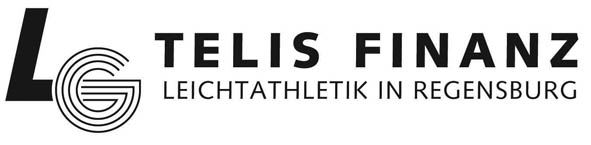 Abrechnung vonAthleten/innenSammelabrechnung für mehrere Veranstaltungen Abrechnung vonAthleten/innenSammelabrechnung für mehrere Veranstaltungen Abrechnung vonAthleten/innenSammelabrechnung für mehrere Veranstaltungen Abrechnung vonAthleten/innenSammelabrechnung für mehrere Veranstaltungen Abrechnung vonAthleten/innenSammelabrechnung für mehrere Veranstaltungen Abrechnung vonAthleten/innenSammelabrechnung für mehrere Veranstaltungen Abrechnung vonAthleten/innenSammelabrechnung für mehrere Veranstaltungen Abrechnung vonAthleten/innenSammelabrechnung für mehrere Veranstaltungen Abrechnung vonAthleten/innenSammelabrechnung für mehrere Veranstaltungen Abrechnung vonAthleten/innenSammelabrechnung für mehrere Veranstaltungen Abrechnung vonAthleten/innenSammelabrechnung für mehrere Veranstaltungen Abrechnung vonAthleten/innenSammelabrechnung für mehrere Veranstaltungen AAAName:Name:Vorname:Vorname:Vorname:Postleitzahl:Postleitzahl:Wohnort:Wohnort:Straße/Hausnr.:Straße/Hausnr.:Tel./Fax:Tel./Fax:Tel./Fax:KostenabrechnungKostenabrechnungKostenabrechnungKostenabrechnungKostenabrechnungKostenabrechnungKostenabrechnungKostenabrechnungKostenabrechnungKostenabrechnungKostenabrechnungKostenabrechnungKostenabrechnungKostenabrechnungKostenabrechnungKostenabrechnungKostenabrechnungKostenabrechnungDatumVeranstaltungsortVeranstaltungsortVeranstaltungsortgefahrene kmgefahrene kmpro km 0,20 Europro km 0,20 Europro km 0,20 Euroandere Fahrtk.(nur laut Beleg)andere Fahrtk.(nur laut Beleg)andere Fahrtk.(nur laut Beleg)Startgebühren(nur laut Beleg)Startgebühren(nur laut Beleg)Hotel/sonst.(nur laut Beleg)Hotel/sonst.(nur laut Beleg)Hotel/sonst.(nur laut Beleg)Hotel/sonst.(nur laut Beleg) Summen: Summen: Summen: Summen:,     den      ________________________________________Unterschrift des Antragstellers/ der Antragstellerin,     den      ________________________________________Unterschrift des Antragstellers/ der Antragstellerin,     den      ________________________________________Unterschrift des Antragstellers/ der Antragstellerin,     den      ________________________________________Unterschrift des Antragstellers/ der Antragstellerin,     den      ________________________________________Unterschrift des Antragstellers/ der Antragstellerin,     den      ________________________________________Unterschrift des Antragstellers/ der Antragstellerin,     den      ________________________________________Unterschrift des Antragstellers/ der Antragstellerin,     den      ________________________________________Unterschrift des Antragstellers/ der Antragstellerin,     den      ________________________________________Unterschrift des Antragstellers/ der Antragstellerin,     den      ________________________________________Unterschrift des Antragstellers/ der Antragstellerin,     den      ________________________________________Unterschrift des Antragstellers/ der Antragstellerin,     den      ________________________________________Unterschrift des Antragstellers/ der AntragstellerinEuroAuszahlungssummeAuszahlungssummeAuszahlungssummeAuszahlungssummeAuszahlungssummeBemerkungen (zu den Punkten 1 bis 4):ausgezahlt per Scheck Nr.ausgezahlt per Scheck Nr.ausgezahlt per Scheck Nr.ausgezahlt per Scheck Nr.am:am:überwiesen an:überwiesen an:am:am:Bankverbindung des Antragstellers/der AntragstellerinBankverbindung des Antragstellers/der AntragstellerinBankverbindung des Antragstellers/der AntragstellerinBankverbindung des Antragstellers/der AntragstellerinBankverbindung des Antragstellers/der AntragstellerinBankverbindung des Antragstellers/der AntragstellerinBankverbindung des Antragstellers/der AntragstellerinBankverbindung des Antragstellers/der AntragstellerinBankverbindung des Antragstellers/der AntragstellerinBankverbindung des Antragstellers/der AntragstellerinBankverbindung des Antragstellers/der AntragstellerinName:Vorname:Kontonummer:Kontonummer:Kontonummer:Name des Geldinstitutes:Name des Geldinstitutes:Name des Geldinstitutes:Bankleitzahl:Bankleitzahl:IBAN:IBAN:IBAN:BIC:BIC:Erstattet werden von der LG TELIS FINANZ Regensburg nur Kosten von Veranstaltungen rückwirkend bis zu sechs Monaten ab Eingangsdatum der Sammelrechnung bei der LG TELIS FINANZ Regensburg. Starts außerhalb Bayerns müssen vorher mit der sportlichen Leitung der LG abgesprochen und von dieser genehmigt werden.Erstattet werden von der LG TELIS FINANZ Regensburg nur Kosten von Veranstaltungen rückwirkend bis zu sechs Monaten ab Eingangsdatum der Sammelrechnung bei der LG TELIS FINANZ Regensburg. Starts außerhalb Bayerns müssen vorher mit der sportlichen Leitung der LG abgesprochen und von dieser genehmigt werden.Erstattet werden von der LG TELIS FINANZ Regensburg nur Kosten von Veranstaltungen rückwirkend bis zu sechs Monaten ab Eingangsdatum der Sammelrechnung bei der LG TELIS FINANZ Regensburg. Starts außerhalb Bayerns müssen vorher mit der sportlichen Leitung der LG abgesprochen und von dieser genehmigt werden.Erstattet werden von der LG TELIS FINANZ Regensburg nur Kosten von Veranstaltungen rückwirkend bis zu sechs Monaten ab Eingangsdatum der Sammelrechnung bei der LG TELIS FINANZ Regensburg. Starts außerhalb Bayerns müssen vorher mit der sportlichen Leitung der LG abgesprochen und von dieser genehmigt werden.Erstattet werden von der LG TELIS FINANZ Regensburg nur Kosten von Veranstaltungen rückwirkend bis zu sechs Monaten ab Eingangsdatum der Sammelrechnung bei der LG TELIS FINANZ Regensburg. Starts außerhalb Bayerns müssen vorher mit der sportlichen Leitung der LG abgesprochen und von dieser genehmigt werden.Erstattet werden von der LG TELIS FINANZ Regensburg nur Kosten von Veranstaltungen rückwirkend bis zu sechs Monaten ab Eingangsdatum der Sammelrechnung bei der LG TELIS FINANZ Regensburg. Starts außerhalb Bayerns müssen vorher mit der sportlichen Leitung der LG abgesprochen und von dieser genehmigt werden.Erstattet werden von der LG TELIS FINANZ Regensburg nur Kosten von Veranstaltungen rückwirkend bis zu sechs Monaten ab Eingangsdatum der Sammelrechnung bei der LG TELIS FINANZ Regensburg. Starts außerhalb Bayerns müssen vorher mit der sportlichen Leitung der LG abgesprochen und von dieser genehmigt werden.Erstattet werden von der LG TELIS FINANZ Regensburg nur Kosten von Veranstaltungen rückwirkend bis zu sechs Monaten ab Eingangsdatum der Sammelrechnung bei der LG TELIS FINANZ Regensburg. Starts außerhalb Bayerns müssen vorher mit der sportlichen Leitung der LG abgesprochen und von dieser genehmigt werden.Erstattet werden von der LG TELIS FINANZ Regensburg nur Kosten von Veranstaltungen rückwirkend bis zu sechs Monaten ab Eingangsdatum der Sammelrechnung bei der LG TELIS FINANZ Regensburg. Starts außerhalb Bayerns müssen vorher mit der sportlichen Leitung der LG abgesprochen und von dieser genehmigt werden.Erstattet werden von der LG TELIS FINANZ Regensburg nur Kosten von Veranstaltungen rückwirkend bis zu sechs Monaten ab Eingangsdatum der Sammelrechnung bei der LG TELIS FINANZ Regensburg. Starts außerhalb Bayerns müssen vorher mit der sportlichen Leitung der LG abgesprochen und von dieser genehmigt werden.Erstattet werden von der LG TELIS FINANZ Regensburg nur Kosten von Veranstaltungen rückwirkend bis zu sechs Monaten ab Eingangsdatum der Sammelrechnung bei der LG TELIS FINANZ Regensburg. Starts außerhalb Bayerns müssen vorher mit der sportlichen Leitung der LG abgesprochen und von dieser genehmigt werden.